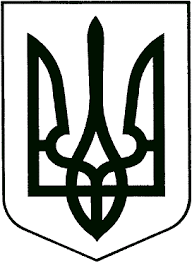 ЗВЯГЕЛЬСЬКИЙ МІСЬКИЙ ГОЛОВАРОЗПОРЯДЖЕННЯ10.05.2023   			                                                                    №124а (о)Про затвердження  аукціонної комісії для продажу нежитлового приміщення на вул. Героїв Майдану,19Керуючись пунктами 19, 20 частини четвертої статті 42 Закону України «Про місцеве самоврядування в Україні», Положенням про діяльність аукціонної комісії для продажу об’єктів малої приватизації, затвердженим рішенням міської ради від 01.11.2018 №590, рішенням міської ради від 27.04.2023 № 837 «Про перелік об’єктів комунальної власності, що підлягають приватизації у 2023 році»:1. Утворити аукціонну комісію для продажу нежитлового приміщення
вул. Героїв Майдану, 19 та затвердити її склад (додається).2. Контроль за виконанням цього розпорядження  покласти на заступника міського голови Якубова В.О.В.о. міського голови	                                                         Оксана ГВОЗДЕНКОДодатокдо розпорядження міського голови                                                                       від   10.05.2023  № 124а (о) С К Л А Даукціонної комісії для продажу нежитлового приміщення
 на вул. Героїв Майдану,19   Людмила  Михайлівна   Якубовська Юлія Богданівна	 - головний спеціаліст юридичного відділу    
   міської ради. Керуючий справамивиконавчого комітету міської ради	                                            Олександр ДОЛЯ                                                         Гвозденко Оксана ВасилівнаГвозденко Оксана Василівнасекретар міської ради, голова комісії;Якубов Віталій ОлександровичЯкубов Віталій Олександровичзаступник міського голови, заступник голови комісії;Киреєва Людмила ВіталіївнаКиреєва Людмила Віталіївнаначальник відділу комунального майна управління житлово-комунального господарства та екології               міської ради, секретар комісії.ЧЛЕНИ КОМІСІЇ:ЧЛЕНИ КОМІСІЇ:ЧЛЕНИ КОМІСІЇ:Антонюк Марина Миколаївнаначальник відділу  доходів фінансового управління міської ради;начальник відділу  доходів фінансового управління міської ради;Годун Олег Вікторовичначальник управління житлово-комунального господарства та екології міської ради;начальник управління житлово-комунального господарства та екології міської ради;Максименко Інна Миколаївнаголовний спеціаліст відділу бухгалтерського обліку та звітності  управління житлово-комунального господарства та екології міської ради;головний спеціаліст відділу бухгалтерського обліку та звітності  управління житлово-комунального господарства та екології міської ради;Тодорович депутат міської ради (за згодою);депутат міської ради (за згодою);